Little Italy 5K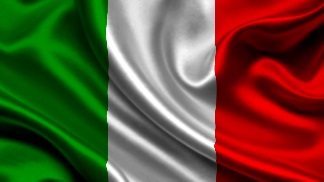 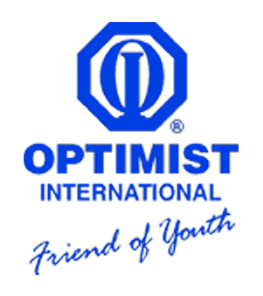 Saturday August 31st, 20195K Run/Fitness Walk & 1 Mile Run and Walk (Strollers Welcome)To benefit the SVMS Dance Team and The Clinton Breakfast Optimist Club7:00 – 8:00am 	Registration for all events8:10 am		1 Mile Start8:30 am		5k Run and Fitness WalkAll events start in the East Parking Lot at South Vermillion High School5K Course – A loop with 1 hill, splits at each mile and 1 water station1 Mile – 1 Loop, very flat courseAwards as Follows5k Run – Overall Male and Female – Masters Male and Female (not eligible for age group awards)1 Mile Run – 1st Male and Female Runner1st Place Overall WalkerAwards to first 25 mile finishers!Additional Information:			Mail Entry to:Macy Smith				Clinton Breakfast Optimist812-241-9236				PO BOX 92	Email:  mmumaw20@gmail.com		Clinton, IN 47842Make Checks Payable to: 	Clinton Breakfast Optimist Club – 5k RunName:	____________________________________		Sex:  ________	Age:  _________Address:  __________________________________	  City:  ________________ State:  ________ Zip: ________Circle One 	5k Run/Fitness Walk	$20			5K Run/Walk with Shirt 		$25Mile Run/Walk		$15			Mile Run/Walk with Shirt 		$20Registration by mail must be received by Monday August 19th, 2019 to guarantee t-shirtShirt Size:	Adult		Small		Med.		Large		X-Large			Youth		Small		Med.		Large		x-LargeIn consideration of your accepting my entry, I intend to be legally bound for myself, my heirs, executors and administrators and assignees do hereby release and discharge the South Vermillion Community School District, Town of Fairview, race Directors, all sponsors, and all employees and officers of the aforementioned organizations for all claims of damages, demands, and actions whatsoever in any manner arising or growing out of my participation in said athletic event. This includes any and all liability that may arise out of negligence or carelessness on the part of the persons or entities mentioned above. I have read the entry information provided and certify my compliance by my signature below. I also understand entry fees I pay are non-refundable.Signature:  ____________________________________________________________	Date;  ____________________________